ESCOLA MUNICIPAL INFANTIL PREFEITO ALCIDES FERRARI            QUERIDAS CRIANÇAS!!!!!  QUERO EM PRIMEIRO LUGAR DIZER QUE ESTOU COM MUITA SAUDADE DE CADA UM DE VOCÊS, MAS SEI QUE LOGO, LOGO ESTAREMOS JUNTOS NOVAMENTE. PORÉM NESTE MOMENTO QUE PRECISAMOS FICAR EM CASA (NÃO DE FÉRIAS, MAS DEVIDO A PANDEMIA DO COVID 19) ESTE ISOLAMENTO É NECESSÁRIO E RECOMENDADO PARA QUE LOGO ESTE VÍRUS VÁ EMBORA E TODOS NÓS PODEMOS VOLTAR A NOSSA ROTINA NORMAL.TENHO ATIVIDADES PARA VOCÊS QUE JUNTAMENTE COM SEUS PAIS OU RESPONSÁVEIS POSSAM REALIZAR JUNTOS E CONTINUAR ESTUDANDO E APRENDENDO TODOS OS DIAS.LEIAM COM ATENÇÃO:SE OS PAIS FOREM ATÉ A ESCOLA E PEGAREM AS ATIVIDADES IMPRESSAS, PODEM RESPONDER NA APOSTILA MESMO.SE OS PAIS DECIDIREM ENTRAR NO SITE E IMPRIMIR EM CASA TAMBÉM PODERÃO RESPODER NA APOSTILA.PEÇO QUE SE POSSÍVEL OS PAIS POSTEM FOTOS OU VÍDEO DE SEUS FILHOS FAZENDO AS ATIVIDADES EM CASA.QUALQUER DÚVIDA ENTRAR EM CONTATO PELO WATSAP 991441624Obrigada!!!!     Atenciosamente a Professora.  AULA 1- HORA DA HISTÓRIA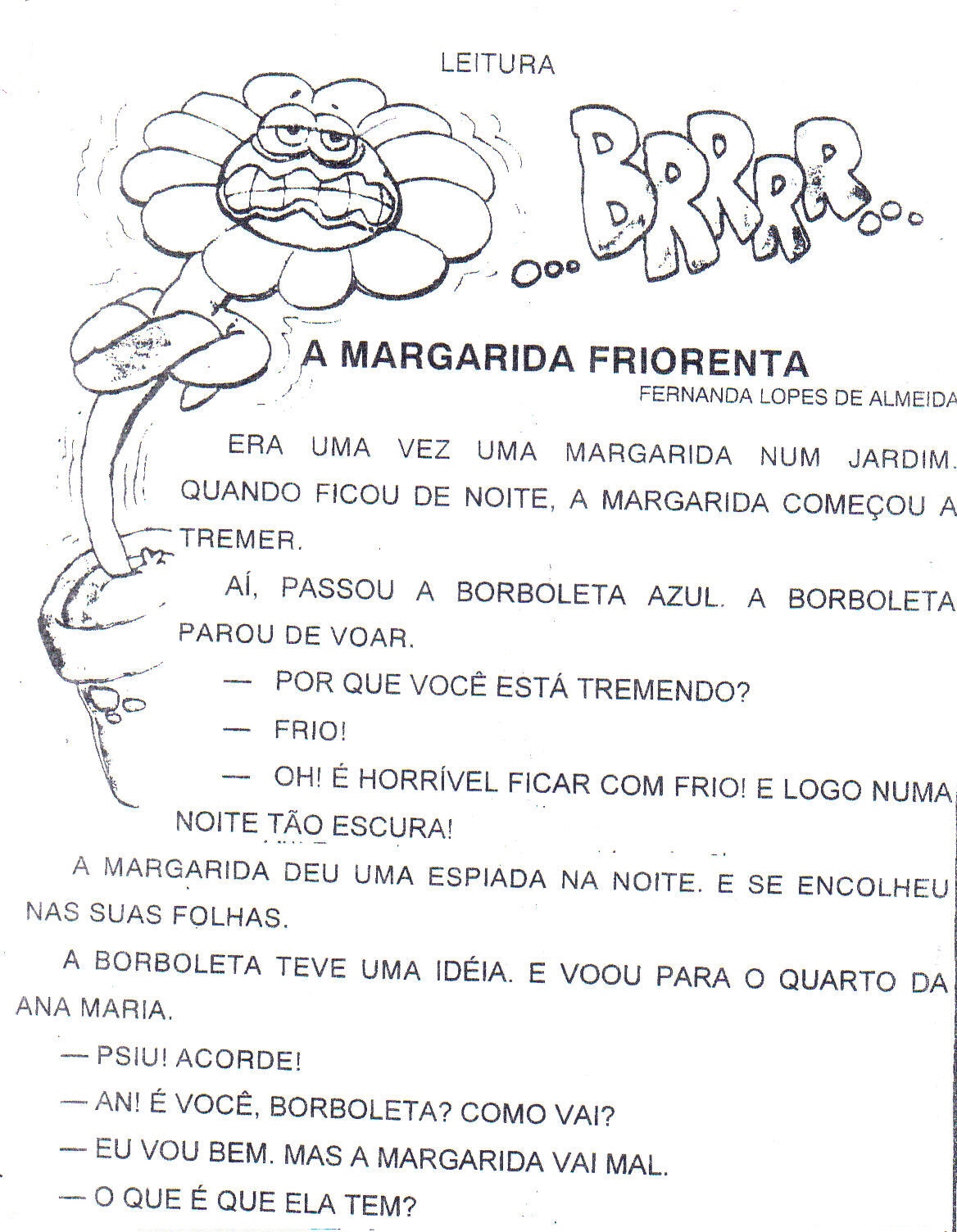 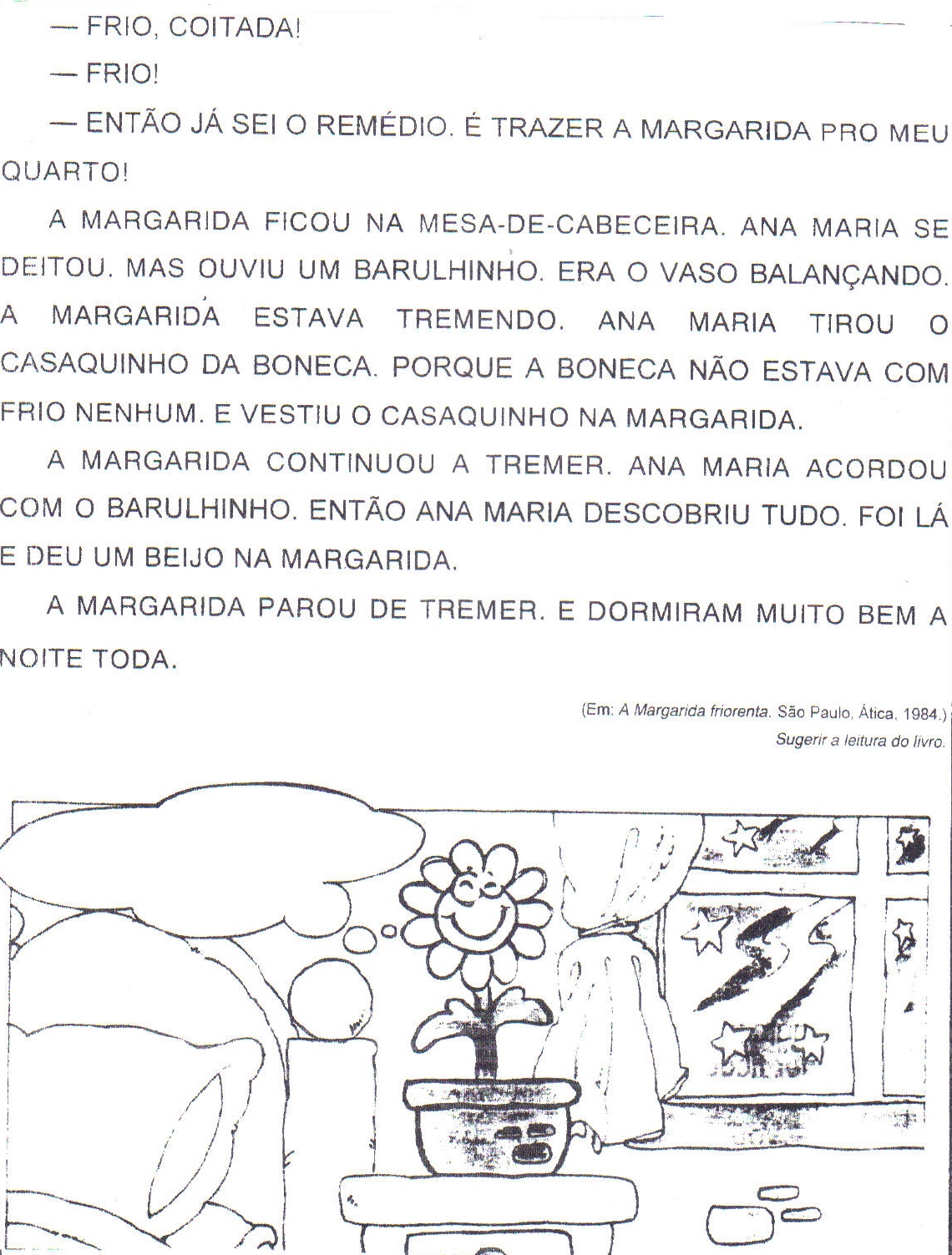 REPRESENTE A HITÓRIA DESENHANDO.AULA -2PINTE SOMENTE O QUADRADO ONDE ESTÁ ESCRITO O NOME DA HISTÓRIA: A MARGARIDA FRIORENTA.AGORA COPIE O NOME DA HISTÓRIA NO ESPAÇO ABAIXO:AULA  -3A MARGARIDA FRIORENTACONTE QUANTAS LETRAS TEM O NOME DA HISTÓRIA E ESCREVA O NÚMERO DENTRO DO QUADRADINHO:ESCREVA TODOS OS NÚMEROS QUE VEM ANTES DO NÚMERO 19._____   _____   _____   _____   _____   _____   _____   ____   _____   _____   _____   _____   _____   _____   _____   _____   _____   _____   _____   19  PINTE DE AMARELO OS NÚMEROS E AZUL CLARO AS LETRAS:               AULA-4                 PARA PENSAR: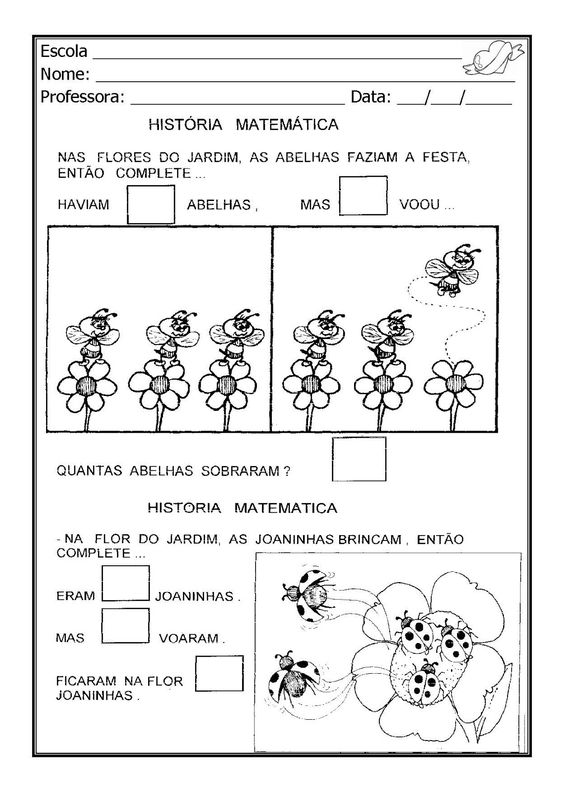 AULA – 5 APRENDENDO AS VOGAIS CANTANDO:A  - E -  I  - O -  USUGESTÃO:MÚSICA PATATI PATATÁ  A- E- I- O- U (you tube)CIRCULE NO NOME DA HISTÓRIA TODAS AS VOGAIS QUE APARECEM:A MARGARIDA FRIORENTA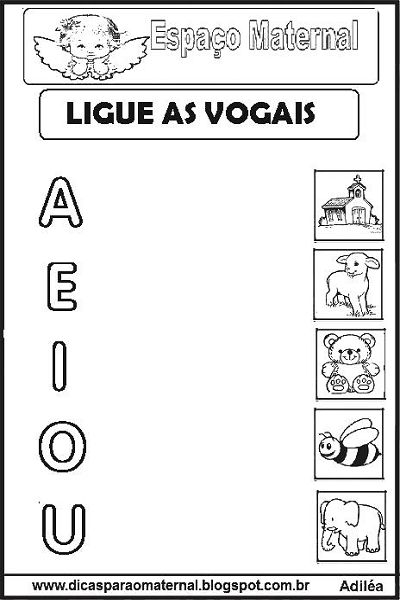 AULA -6RECORTE TRÊS FIGURAS QUE INICIE COM CADA VOGAL E COLE DENTRO DO QUADRADO INDICADO:      AAULA – 7 PINTE AS FLORES E CIRCULE A QUE APARECE NA HISTÓRIA: A MARGARIDA FRIORENTA. 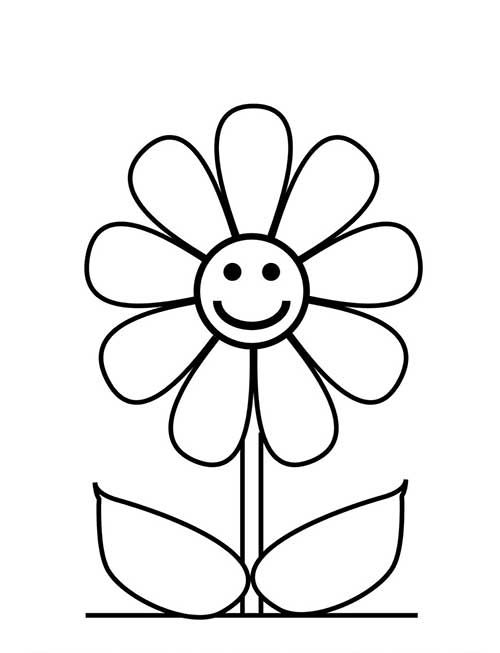 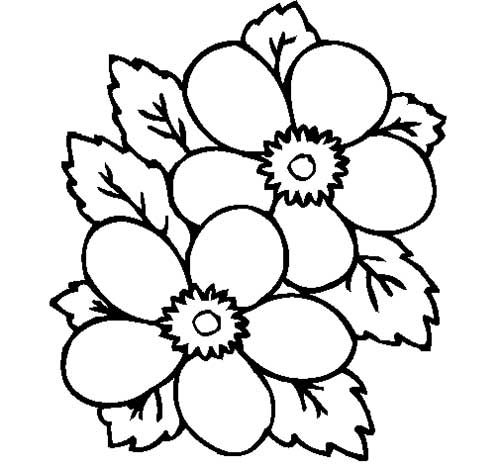 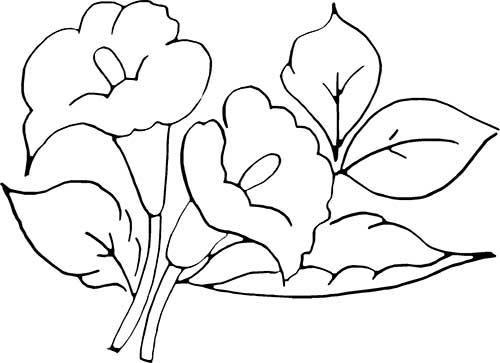 AGORA COM AJUDA DE ALGÚEM ESCREVA O NOME DA FLOR QUE VOCÊ CIRCULOU.  ------------------------------------------------------------------------------------------------------------CONTE QUANTAS LETRAS TEM ESTA PALAVRA E ESCREVA O NÚMERO DENTRO DO QUADRADINHO:                   AGORA REPRESENTE A QUANTIDADE NO ESPAÇO ABAIXO.      AULA -8 PINTE O CAMINHO CERTO E AJUDE O MENINO A CHEGAR Á CASA DEZ SEGUINDO A SEQUÊNCIA CORRETA.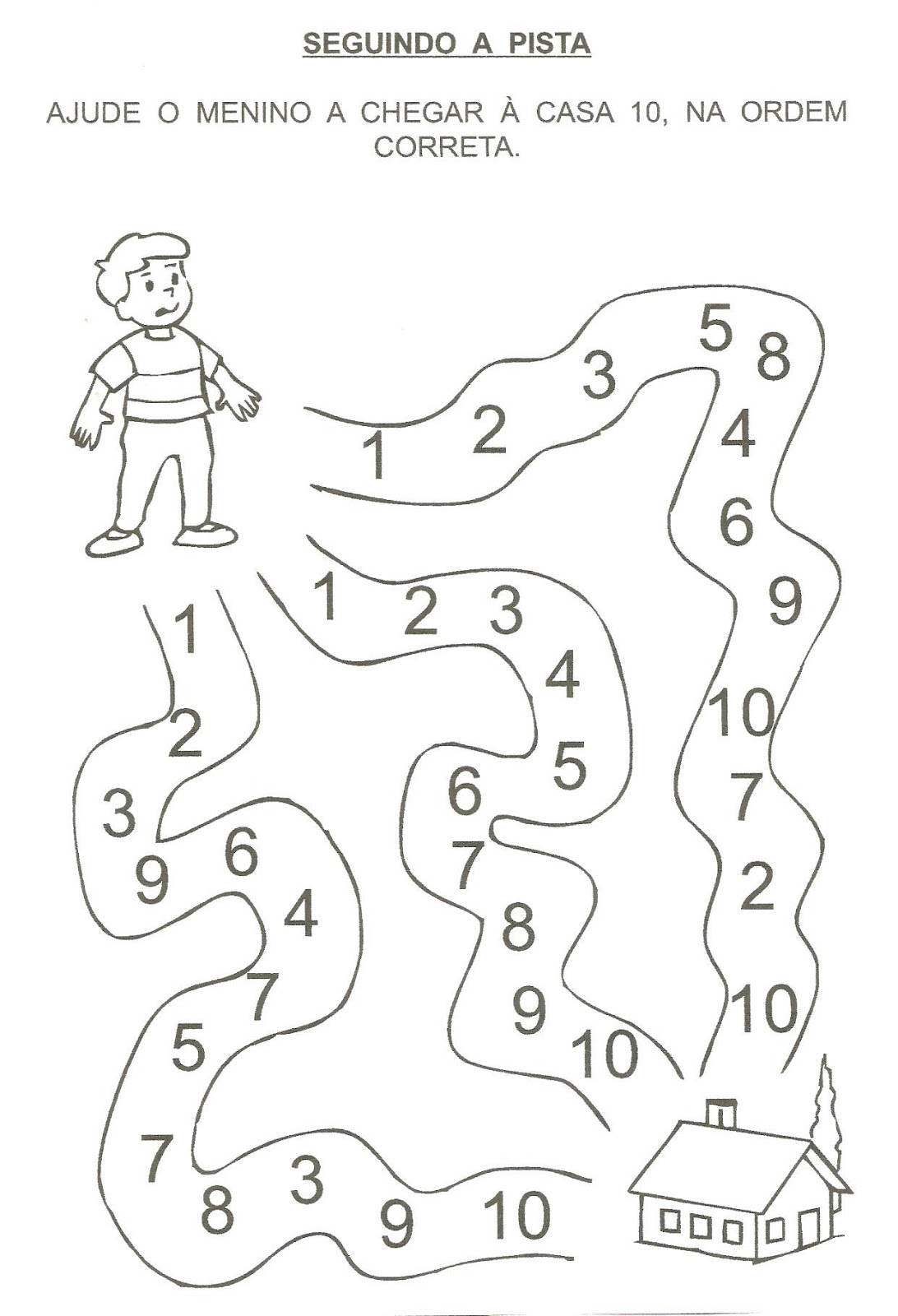 COPIE A SEQUÊNCIA DOS NÚMERO DO CAMINHO QUE VOCÊ PINTOU._____   _____   _____   _____   _____   _____   _____   _____   _____  _____.AULA -9VAMOS VER SE VOCÊ APRENDEU: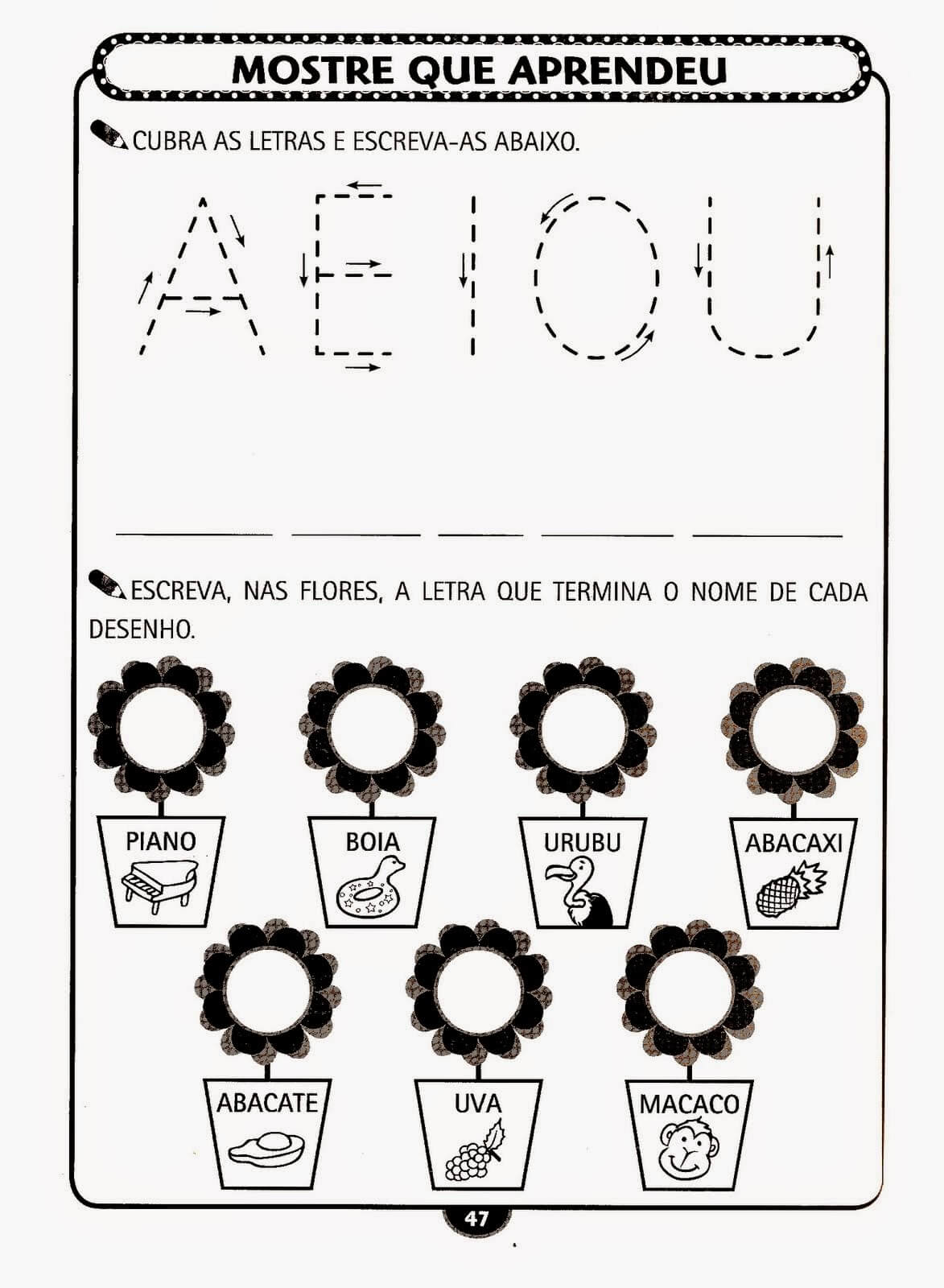 PINTE SOMENTE AS PALAVRAS QUE INICIAM COM AS VOGAIS:  AULA - 10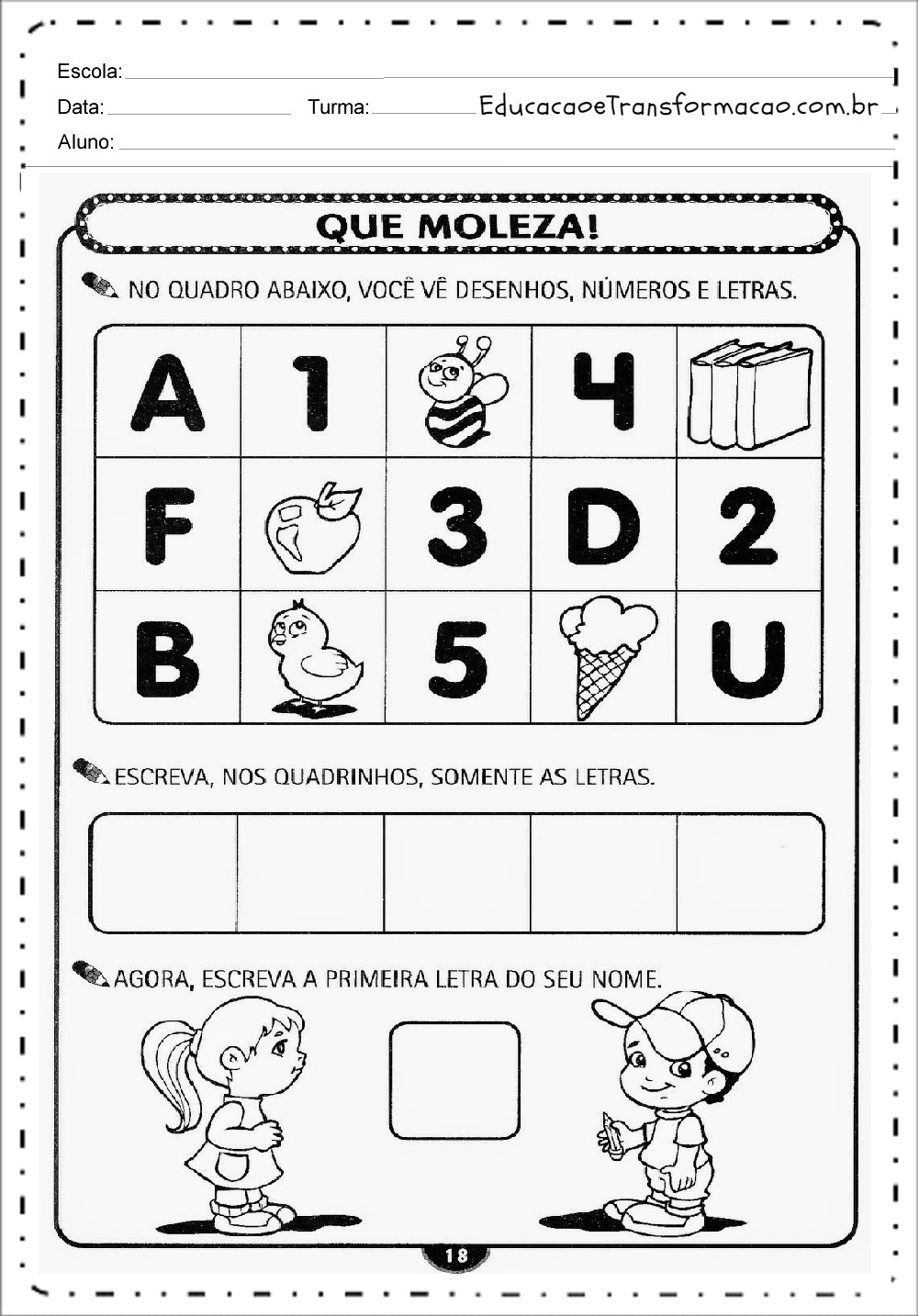    ESCREVA SEU NOME COMPLETO NO ESPAÇO ABAIXO: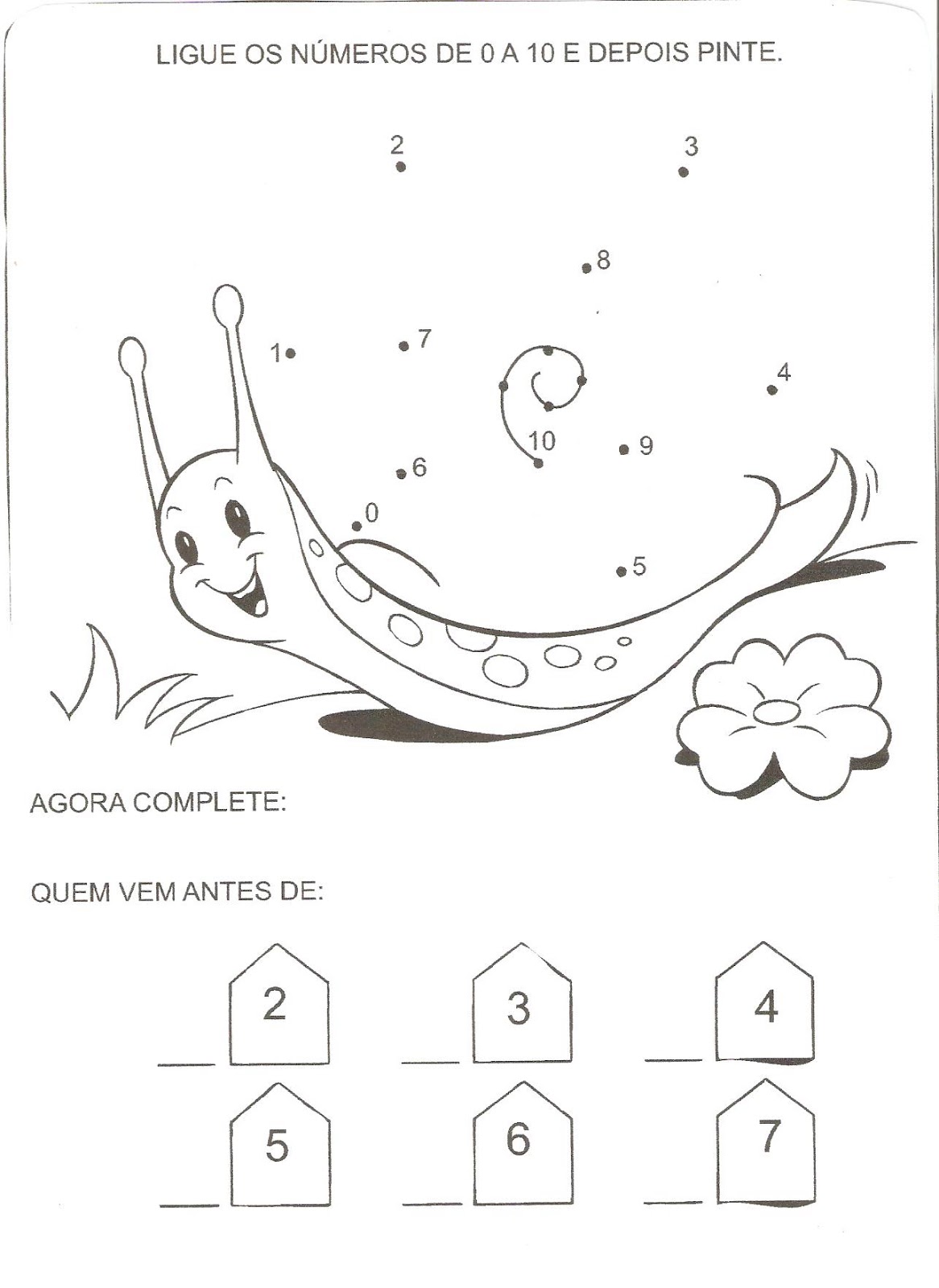 O PATINHO             FEIOA MARGARIDA       FRIORENTACINDERELAA1G36UO1192L4UK82YEIMB59HDP39Q1USW912SF418C5616M7